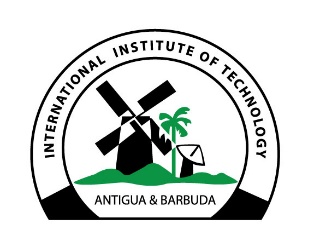 ANTIGUA AND BARBUDAINTERNATIONAL INSTITUTE OF TECHNOLOGYADMISSIONS OFFICETRANSCRIPT REQUEST FORMStudent ID NumberLast Name			First Name			Date of BirthEmail Address		Address			Mobile NumberIf you used another NAME/ID while attending ABIIT please indicate:Are you attending ABIIT now?			Did you graduate from ABIIT? Yes							 Yes No							 NoName and address where the transcript will be sent:	Expected date of graduation:			Hold for current semester grades? 						YesNoNameAddress1.2.3.